ΕΛΛΗΝΙΚΗ ΟΜΟΣΠΟΝΔΙΑ ΣΥΛΛΟΓΩΝ –ΣΠΑΝΙΩΝ ΝΟΣΗΜΑΤΩΝ ΠΑΘΗΣΕΩΝ(Ε.Ο.Σ. – ΣΠΑ.ΝΟ.ΠΑ.)HELLENIC FEDERATION OF ASSOCIATIONS FOR RARE DISEASES(H.F.A. – R.D.)υπ’ αριθμ. 461/8-12-2016 διαταγή του Ειρηνοδικείου Αθηνών,με αύξοντα αριθμό εγγραφής 841 στο βιβλίο ομοσπονδιών του Πρωτοδικείου ΑθηνώνΑ.Φ.Μ.: 996985541/8-12-2016, Δ΄ Δ.O.Y. ΑΘΗΝΩΝΑθήνα, 13/10/2017Αρ. πρωτ.:1/013Προς: Υπουργείο ΥγείαςΔιεύθυνση ΔιοικητικώνΥπηρεσιών & ΥποστήριξηςΤμήμα Οργάνωσης και Συλλογικών ΟργάνωνΑριστοτέλους 1710187, ΑθήναΘΕΜΑ: "Ορισμός εκπροσώπων της. Ε.Ο.Σ. - ΣΠΑ.ΝΟ.ΠΑ. στην Εθνική Επιτροπή για  τα Σπάνια Νοσήματα – Παθήσεις του ΚΕΣΥ, του Υπουργείου Υγείας. ¨ Το Διοικητικό Συμβούλιο της Ε.Ο.Σ. – ΣΠΑ.ΝΟ.ΠΑ σε συνέχεια του  αριθμ. Πρωτ.1/12/13-09-2017 εγγράφου σχετικά με τον ορισμό εκπροσώπων της. Ε.Ο.Σ. - ΣΠΑ.ΝΟ.ΠΑ. στην Εθνική Επιτροπή για  τα Σπάνια Νοσήματα – Παθήσεις του ΚΕΣΥ, του Υπουργείου Υγείας και του  από 10-10-2017 ηλεκτρονικού μηνύματος  του τμήματος Οργάνωσης και Συλλογικών Οργάνων του Υπουργείου Υγείας, αναφέρει τα ακόλουθα:Η Ε.Ο.Σ. – ΣΠΑ.ΝΟ.ΠΑ σύμφωνα με την παρ. 4 του άρθρου 12 του Ν. 4213/2013 ΦΕΚ 261τ.Α όπως αντικαταστάθηκε με το άρθρο 24 του ιδίου νόμου, καθώς  και το εδάφιο δ(δ του άρθρου 14 του Ν. 4461/2017 ΦΕΚ 38 τ.Α , συμμετέχει με εκπρόσωπο της στην Εθνική Επιτροπή για τα Σπάνια Νοσήματα – Παθήσεις ( Ε.Ε.ΣΠ.Ν- Π.) στο πλαίσιο του ΚΕ.Σ.Υ. του  Υπουργείου Υγείας.Το Διοικητικό Συμβούλιο  της Ε.Ο.Σ. – ΣΠΑ.ΝΟ.ΠΑ., λαμβάνοντας υπόψη:α) Το ανωτέρω θεσμικό πλαίσιο (στοιχείο 4.α) δδ), του άρθρου 14 του ν. 4461/2017 ΦΕΚ 38 τ.Α) β) Το αρ. Πρωτ. Α1β/Γ.Π.οικ.: 68211/ 8-09-2017, έγγραφο του Υπουργείου Υγείας, όπως αυτό διαβιβάστηκε στην  Ε.Ο.Σ. – ΣΠΑ.ΝΟ.ΠΑ. από  το Υπουργείο Υγείας.γ) Το πρακτικό αριθμ. 2 (2017)/ 13.9.2017 του Δ.Σ. της Ε.Ο.Σ. – ΣΠΑ.ΝΟ.ΠΑ. (θέμα 1)δ) Το αρ. πρωτ.:1/12/13-09-2017 έγγραφο τηςε) Το ανωτέρω αναφερόμενο ηλεκτρονικό μήνυμα σχετικά με την τροποποίηση του ορισμού της κας Μιχελακάκη Ελένης, όπως είχε ορισθεί ως εκπρόσωπος της Ε.Ο.Σ. – ΣΠΑ.ΝΟ.ΠΑ. στην σχετική επιτροπή του Υπουργείου Υγείας , καθώς η εν λόγω επιστήμονας με την από 28/09/2017 Απόφαση της Εκτελεστικής Επιτροπής του Κεντρικού Συμβουλίου Υγείας, ορίσθηκε ως εκπρόσωπος του Κε.Σ.Υ.Ορίζει ως εκπροσώπους τους :Α) ΤΑΚΤΙΚΟ ΜΕΛΟΣ: τον κο ΠΑΠΑΔΗΜΑ ΓΕΩΡΓΙΟ-ΚΩΝ/ΝΟ, Ιατρό – Νευρολόγο που υπηρετεί στην  στην Α’ Νευρολογική Κλινική Πανεπιστημίου Αθηνών Αιγινήτειο  Νοσοκομείο, με αρ. ταυτότητας: ΑΕ066577/2007  και με στοιχεία επικοινωνίας: 210/7289152(εργασίας), 6947650825 (κιν.) και e-mail: gkpapad@yahoo.gr  (συνοπτικό βιογραφικό συν/νο 1) Ο εν λόγω επιστήμονας ,είχε ορισθεί στο σχετικό (γ) αναφερόμενο πρακτικό ως δεύτερη επιλογή εκπροσώπησης της Ε.Ο.Σ. – ΣΠΑ.ΝΟ.ΠΑ. στην σχετική επιτροπή του Υπουργείου Υγείας, εφόσον θα υπήρχε κόλλημα συμμετοχής  για την πρώτη ορισθείσα κα Μιχελακάκη Ελένη. Β) ΑΝΑΠΛΗΡΩΜΑΤΙΚΟ ΜΕΛΟΣ: τον κ. ΕΥΣΤΡΑΤΙΟ ΧΑΤΖΗΧΑΡΑΛΑΜΠΟΥΣ, Κοινωνιολόγο, απόφοιτο ΕΣΔΔ, Πρόεδρος του Δ.Σ της Ε.Ο.Σ. – ΣΠΑ.ΝΟ.ΠΑ., υπάλληλο του Υπουργείου Υγείας, με Αρ. ταυτότητας: Χ134755/2002 και στοιχεία επικοινωνίας: 213/2161623( γραφείου), 6972550577 (κιν.), e-mail: sratishhl@gmail.com  και eos-spanopa@outlook.com. (συνοπτικό βιογραφικό συν/νο 2)Επισημαίνεται ότι ο αναπληρωτής εκπρόσωπος, έχει συμμετάσχει στην Εθνική Επιτροπή Σπανίων Νοσημάτων – Παθήσεων του ΚΕΣΥ, για την περίοδο 2014 – 2016, καθώς και σε ομάδες εργασίας για την διαμόρφωση του Εθνικού θεσμικού πλαισίου για τα Σπάνια Νοσήματα- Παθήσεις.Το Διοικητικό Συμβούλιο της Ε.Ο.Σ. – ΣΠΑ.ΝΟ.ΠΑ., εκφράζει τις ευχαριστίες της για την συνεργασία και είναι στην διάθεσή σας για περαιτέρω ενέργειες. Συν/να:1,2 Βιογραφικά ΔιπλώματαΜε εκτίμηση Για το Διοικητικό Συμβούλιο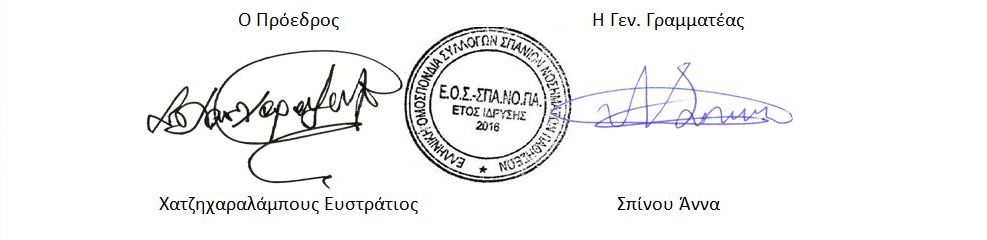 